Mason County ShowdownMarket Lamb & Market Goat Jackpot Show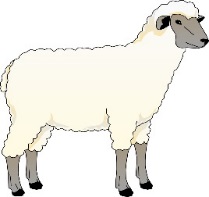 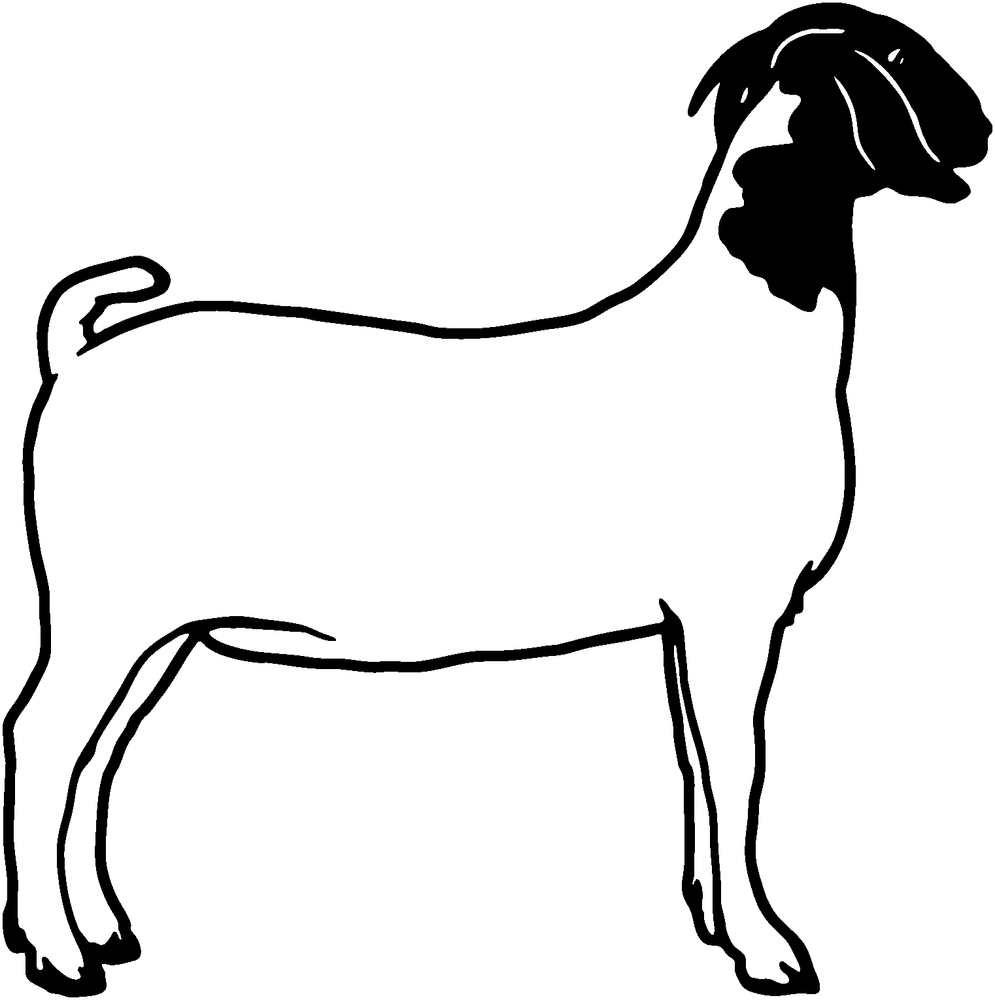 July 8, 2017Mason County Fairgrounds, Point Pleasant, WV 25550Please use one entry form per exhibitor.Early entries must be postmarked no later than June 15, 2017.Exhibitor Name (First and Last) _________________________________________________Exhibitor Birthdate _____________________         Exhibitor Age _____________________Parent(s) Name ______________________________________________________________Phone Number(s) ____________________________________________________________Address ____________________________________________________________________County ______________________________            Organization _______________________________  Number of Market Lambs x $20 ($25 day of show)      $___________________Market Lamb Showmanship (Yes or No) x $5                                    $_____________________________  Number of Market Goats x $20 ($25 day of show)       $___________________Market Goat Showmanship (Yes or No) x $5                                     $___________________________________________________	                    _______________________________            Signature of Exhibitor					           Signature of ParentPlease make checks payable to Mason County FairMail all forms and money to:Roger Wood, Mason County Showdown, 757 Stoneybrook Drive, Point Pleasant, WV 25550For more information, contact:Roger Wood (304-593-0128) or Heidi Wood (304-593-5363)